COUNTY OF ALAMEDAQuestions & AnswerstoRFP No. 902043forMicrofilm Retention ServicesNetworking/Bidders Conferences Held on December 2 and 7, 2021Alameda County is committed to reducing environmental impacts across our entire supply chain. 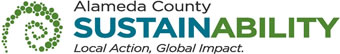 If printing this document, please print only what you need, print double-sided, and use recycled-content paper.Thank you for your participation and interest in the County of Alameda.  All the questions are direct copy and paste from written questions emailed by Bidders. In the answers of these questions, the County of Alameda shall be noted as “County”.  The Questions and Answers are the final stance of the County. Please consider this document in preparation of your bid response. Questions and Answers:What are the current dimensions of the microfilm cartons in storage?Estimates of the current and typical cartons are below. It is subject to change depending on the box type availability.16mm Microfilm Carton (encases the individual microfilm rolls) - 3 13/16“ L x 1“ W (plus or minus 1/16 inch) x 3 13/16” HMicrofilm Box dimensions (holds several rolls in one box) – 24” L x 9.5” W x 4.5” HYou mentioned 600 Cu. Ft. in storage (is this correct) ?? Per page 5 of the RFP, Section B (SCOPE) states: The Alameda County Clerk-Recorder’s office currently stores a copy of official public records (in the form of microfilms) in a remote location. The County currently has over 11,500 units of microfilm in varying sizes stored in over 400 cubic feet of storage space.You also mention that 10,000 cartons will be added a year for the next 3 years (also what are the sizes).Information provided on the Bid Form are estimates and quantities are not guaranteed. Microfilm sizes can vary depending on the type of film.Can you send a copy of the current agreement in place?Yes. Please submit a public records request online at: Alameda County Public Records Request. Is this RFP award contingent on finding a SLEB (I don’t think we have any options in the bay area?Bidders that are bidding as a prime must subcontract at least 20% of the total contract value     of the contract to a certified SLEB(s). If bidders can not meet the requirement, bidders can requests for an exceptions or clarifications. Any exception or clarifications must be identified on the Exceptions and Clarification form. The County is under no obligation to accept any exceptions or clarifications and any such exceptions and clarifications may be a basis for bid disqualification.For transfer/cost purposes, please provide the address of the building where the microfilm is currently kept? To maintain the security of our documents, the County cannot disclose the full address but it is in the Sacramento Area. Please confirm that the microfilm is to be kept over 120 miles from Oakland, CA.No, per page 5 of the RFP, Section C (BIDDER QUALIFICATIONS) Item b. states: Contractor’s vault shall be:(1)	At least 120 miles from the Clerk Recorder’s Office located at 1106 Madison Street, Oakland, CA 94607;(2)	At least 120 miles from an earthquake fault line (Bidders may use the  State of California website as a reference http://maps.conservation.ca.gov/cgs/fam/ ); (3)	Not in a heavy flood zone, to ensure County microfilm and microfiche are adequately protected from external elements (Bidders may use the FEMA website as a reference https://msc.fema.gov/portal/ ); and(4)	Not be beneath a dam.  The location of the vault on a map shall be included within proposal.  Since the microfilm is going to be stored so far away, can the microfilm be sent over electronically instead of physically when requested. No the documents cannot be sent over electronically. Per page 7 of the RFP, Section D (SPECIFIC REQUIREMENTS) Item 1.g. states: Contractor to retrieve and deliver stored microfilm to County within 24 hours from vault upon request.Please detail the indexing parameters, if its by the jacket or roll or both.Indexed information of films (details on labels of each film) and indexed information of boxes (box label and include all films inside the box).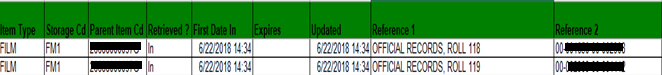 Can you please send a picture of the sample carton the microfilm is currently stored in.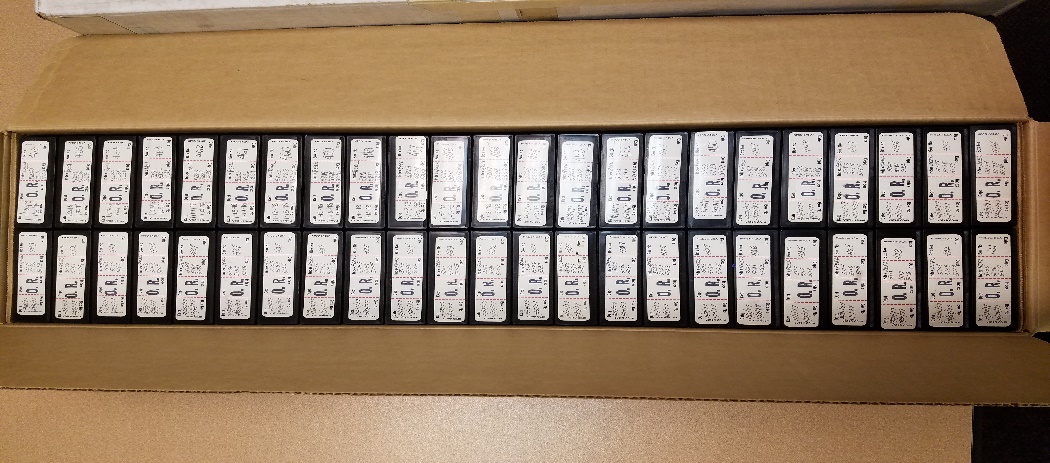 Are the microfilm / fiche records currently stored in metal cabinets. If so, does the county own them.The microfilm is stored within their cartons in steel or similar indestructible filing cabinets in a climate-controlled vault. The County does not own the storage furniture.VENDOR BID LIST	RFP No. 902043 – Microfilm Retention ServicesThis Vendor Bid List is being provided for informational purposes to assist bidders in making contact with other businesses as needed to develop local small and emerging business subcontracting relationships to meet the requirements of the Small Local Emerging Business (SLEB) Program. This Q and A is being issued to all vendors on the Vendor Bid List; the following revised vendor bid list includes contact information for each vendor attendee at the Networking/Bidders Conferences.This County of Alameda, General Services Agency (GSA), RFP Questions & Answers (Q&A) has been electronically issued to potential bidders via e-mail.  E-mail addresses used are those in the County’s Small Local Emerging Business (SLEB) Vendor Database or from other sources.  If you have registered or are certified as a SLEB, please ensure that the complete and accurate e-mail address is noted and kept updated in the SLEB Vendor Database.  This RFP Q&A will also be posted on the GSA Contracting Opportunities website located at Alameda County Current Contracting Opportunities. RFP No. 902043RFP No. 902043RFP No. 902043RFP No. 902043RFP No. 902043RFP No. 902043RFP No. 902043Business NameNamePhoneAddressCityST.Email  Admail-Express, Inc.Brian Schott( 510 ) 477-624031640 Hayman StreetHAYWARDCAbrian.schott@admail.com  ATHENA MANAGEMENT SOLUTIONS LLCKami Johnson( 888 ) 327-2525118 GABLE AVEBERKELEYCAkjohnson@athenamanagementsolution.com  Atthowe Transportation Cooperative Corp. DBA Atthowe Fine Art ServicesDonnell Campbell( 510 ) 654-68163924 Market StreetOAKLANDCAdonnell@atthowe.com  B & B Copy Express, Inc.Ma. Bernarditta Ferriols( 510 ) 835-97001814 Franklin Street, #810OAKLANDCAbeth@bbcopyexpress.com  BKJM Moving Services LLCBevlen Klein( 510 ) 780-26803146 Corporate PlHAYWARDCAjlobaton@ncmss.com  Business Recovery Services, Inc. DBA Bank UPMichael Santimauro( 510 ) 522-97141301 Marina Village Parkway, Ste. 250ALAMEDACAmsantimauro@bank-up.comBMI Imaging SystemsGordon Shiozaki(408) 736-7444 x2121115 E. Arques Ave. SunnyvaleCAgshiozaki@bmiimaging.comDatafileAndrew Thomas (614) 885-905060 Grace Dr. PowellOHandy@datafile-corp.comDeneviMichael Denevi(800) 447-446921091 Foothill Blvd.HaywardCAmichael@denevi.com  Development Services/granthelperMarie Beichert( 415 ) 686-62391201 Pine St., #155OAKLANDCAmarie@granthelper.com  Earp Events & FundraisingLaurie Earp( 510 ) 839-3100300 Frank H Ogawa Plaza, Suite 253OAKLANDCAlaurie@earpevents.com  Ellen Muir Systems Coaching & ConsultingEllen Muir( 510 ) 220-7665129 Euclid AvenueSAN LEANDROCAemuirsc@gmail.com  First Impressions Printing, Inc.Jennifer Stang( 510 ) 784-081125030 Viking StreetHAYWARDCAjstang@firstimpressionsprinting.com  Global Document SolutionsRick Owen( 510 ) 372-174325000 Industrial Blvd.HAYWARDCArowen@gdocs.com  GRM Information Mgmt ServicesJay Crider( 800 ) 932-300641099 Boyce RoadFREMONTCAjcrider@grmdocument.com  GRM Information Mgmt ServicesSue Wodarski(800) 932-300641099 Boyce RoadFREMONTCAswodarski@grmdocument.com  GRM Information Mgmt ServicesMichael Vlahos510-933-422541099 Boyce RoadFREMONTCAmvlahos@grmdocument.com  H & K Mfg CoKaren Thompson( 925 ) 828-16597112 Village PkwyDUBLINCAHKMachine@aol.com  Hayward Rv StorageShirley Long( 510 ) 785-18543636 Depot RdHAYWARDCAInter-City Printing Co Inc DBA Madison Street PressPaul Murai( 510 ) 451-4775614 Madison StreetOAKLANDCApaul@madisonstreetpress.comIron Mountain Mark Huss(610) 792-73271101 Enterprise Dr.RoyersfordPAmark.huss@ironmountain.com  Kuda Express CorporationLisa Kwee( 510 ) 354-300040577 Albrae St. #EFREMONTCAlisahk@kudaexpress.com  LMT CONSULTING, INC.GRACE UWADIALE( 925 ) 325-8979303 Hegenberger Rd, Suite 308OAKLANDCAgraceu@lmtconsult.comMCOMike McCluskey(951) 898-2800529 W. Rincon St.CoronaCAmike@mco-image.com  Magnolia Engineering and ConstructionTammy Willis( 510 ) 460-02488401 Ney AvenueOAKLANDCAtwillisbroker@gmail.com  Mandela PartnersMariela Cedeno( 510 ) 433-09931344 7th StreetOAKLANDCAmariela@mandelapartners.org  Marina Boulevard Storage Ctrmartina mckay( 510 ) 537-51692099 Marina BlvdSAN LEANDROCAmaxmckay@yahoo.com  MBD ConsultingYonation Hardisty( 510 ) 432-648120298 Marshall StCASTRO VALLEYCAyon@mbyte.com  Millennium CM Group Inc.Abimbola Ariwoola( 510 ) 690-46401300 Clay Street, Suite 600OAKLANDCAmillenniumcmg@gmail.comNMT CorporationScott Pechacek(608) 781-0850 x1072004 Kramer St. La CrosseCAscott.pechacek@nmt.comRaycom Data TechnologiesAyaz Pandhiani(310) 322-51131320 E. Imperial Ave. El SegundoCAayaz@raycomdtech.com  Pacific Print ResourcesJon Lopez( 510 ) 595-22051259 Park AvenueEMERYVILLECAjlopez@pacificprintresources.com  Plaza SuitesPat Duarte( 510 ) 791-123439159 Paseo Padre Pkwy # 215FREMONTCApat@murcoman.comPaperless ImagingDaron Bracht916-355-1092101 Parkshore DrFolsomCAdaronb@paperlessimaging.comPFAJim Harper(619) 224-01249980 GlenoaksSun ValleyCAjharper@pfainc.com  Selena Feliciano DBA SF Consulting Co.Selena Feliciano( 510 ) 754-98321054 24th StreetOAKLANDCAselena@sfconsultingco.com  Strategic Public EngagementKirk G. Mitchel( 510 ) 548-548651 Stevenson AveBERKELEYCAkgmitchel@aol.comTonerImagineSavan Thakkar(925) 394-00772021 Las Positas Court #147LivermoreCAsavan@tonerimaging.com  Taylor & Associates Library Management ServicesCatherine Ghent( 510 ) 559-1540964 San Pablo AvenueALBANYCAtaylorlb@taylorlib.com  The Word FactoryBill Lekas( 510 ) 522-31243215 Encinal Avenue, Suite FALAMEDACAwordfact@pacbell.net  Valley Engineering Group IncScott Bohlmann( 925 ) 371-50151512 Catalina CourtLIVERMORECAscott.bohlmann@vegonline.com  Variant MicrosystemsSarita Chugh( 510 ) 440-28704128 Business Center DriveFREMONTCAsarita@variantusa.com  Visions Management International CorporationAmy Garber( 415 ) 895-145966 Franklin Street, Suite 300OAKLANDCAamy@visionsmgmt.comVital Records ControlJessica Sawyer(650) 270-12262237 Palou AveSan FranciscoCAjsawyer@vrcofca.comVital Records ControlScott Reis(650) 270-39582237 Palou AveSan FranciscoCAsreis@vrcofca.comVital Records ControlSarah Peixoto(510) 713-35102237 Palou AveSan FranciscoCAspeixoto@vrcofca.com  Williams, Adley & Company-CA. LLPRobert Griffin( 510 ) 893-81147677 Oakport Street, Suite 1000OAKLANDCArgriffin@wacllp.com